Capítulo 7    Análisis para pronostico de Series de TiempoEste capítulo esta constituido de dos secciones.  La primera sección da una breve explicación de las herramientas matemáticas utilizadas.  La segunda sección contiene el procesamiento de los datos y los resultados del pronóstico.7.1     Explicación de las herramientasUna Serie de Tiempo es una secuencia de observaciones de una variable aleatoria indexada en el tiempo.Generalmente la variable independiente es el tiempo y en este caso, el análisis consiste en identificar el patrón de comportamiento de la variable dependiente, en el pasado y proyectarlo al futuro.Típicamente, para analizar una serie de tiempo, esta puede ser considerado como la superposición de 4 componentes:Tendencia (Zn (t)).-  Debido al comportamiento promedio a largo plazo.Componente cíclicas (Zn (c)).-  Debido a movimientos periódicos. Componente oscilatorio (Zn (o)).-  Debido a movimientos irregulares periódicos.Componente aleatorio (Yn).-  Debido a efectos aleatorios.Xn=Zn (t)+ Zn (c)+ Zn (o)+ YnLa componente tendencia se la separa haciendo un ajuste generalmente lineal, luego la componente cíclica se la separa haciendo un filtrado del espectro de frecuencias; y por último la componente oscilatoria se separa de la componente aleatoria haciendo mediante un filtrado en bloque de las frecuencias.Debido a esta descomposición, solamente a la componente aleatoria se le aplica los modelos ARIMA y SARIMALos valores aberrantes de los datos originales, se eliminan considerando un preajuste por regresión simple, de la componente tendencia.7.2      PronósticoLas variables que vamos pronosticar son:  Total, ciudad, afuera de la ciudad, enfermos y total de cultivos.7.2.1   Variable:  TotalEn estos datos, separamos la componente cíclica mediante un filtrado de espectro de frecuencias; luego separamos la componente oscilatoria de la componente aleatoria mediante un filtrado en bloque de las frecuencias; quedando la componente aleatoria como datos residuales.Gráfico 7.2.1.7Cálculo de las Componentes Oscilatoria y AleatoriaPara pronosticar tendremos que sumar la tendencia, la componente Cíclica tiene período igual al número de datos entonces se la repite.  La componente oscilatoria se pone los valores calculados al momento de hacer el filtrado.  El error absoluto se puede pronosticar mediante un modelo ARIMA.Gráfico 7.2.1.8Gráficos de Predicción y Datos Originales, Error Para aceptar si un modelo es aceptado o rechazado, se considerará que el promedio de los errores de las variables a predecir,  deberá estar comprendido en un intervalo entre –6% a 6%.  Debemos recordar que ningún modelo matemático se ajusta al 100% a la realidad.Cuadro 7.2.1.1Cuadro de PredicciónIgual procedimiento se aplica para pronosticar las demás variables.7.2.2   Variable:  CiudadGráfico 7.2.2.1Gráficos de Secuencia de Datos, Ajuste de Regresión Lineal Simple, Datos sin Valores Aberrantes, Tendencia Lineal de los Datos, Datos sin TendenciaGráfico 7.2.2.2 Filtrado de Espectro de FrecuenciasGráfico 7.2.2.3 Gráficos de Componente Cíclica, Componente Oscilatoria y AleatoriaGráfico 7.2.2.4 Gráficos de Filtrado en bloque de frecuencias, Componente Oscilatoria, Componente Aleatoria,  Predicción y Datos Originales, ErrorCuadro 7.2.2.1Cuadro de Predicción7.2.3   Variable:  Afuera de la CiudadGráfico 7.2.3.1Gráficos de Secuencia de Datos, Ajuste de Regresión Lineal Simple, Datos sin Valores Aberrantes, Tendencia Lineal de los Datos, Datos sin TendenciaGráfico 7.2.3.2Filtrado de Espectro de FrecuenciasGráfico 7.2.3.3 Gráficos de Componente Cíclica, Componente Oscilatoria y AleatoriaGráfico 7.2.3.4 Gráficos de Filtrado en bloque de frecuencias, Componente Oscilatoria, Componente Aleatoria,  Predicción y Datos Originales, ErrorCuadro 7.2.3.1Cuadro de Predicción7.2.4   Variable:  Total de EnfermosGráfico 7.2.4.1Gráficos de Secuencia de Datos, Ajuste de Regresión Lineal Simple, Datos sin Valores Aberrantes, Tendencia Lineal de los Datos, Datos sin TendenciaGráfico 7.2.4.2Filtrado de Espectro de FrecuenciasGráfico 7.2.4.3 Gráficos de Componente Cíclica, Componente Oscilatoria y AleatoriaGráfico 7.2.4.4 Gráficos de Filtrado en bloque de frecuencias, Componente Oscilatoria, Componente Aleatoria,  Predicción y Datos Originales, ErrorCuadro 7.2.4.1Cuadro de Predicción7.2.5   Variable:  Total de CultivosGráfico 7.2.5.1Gráficos de Secuencia de Datos, Ajuste de Regresión Lineal Simple, Datos sin Valores Aberrantes, Tendencia Lineal de los Datos, Datos sin TendenciaGráfico 7.2.5.2Filtrado de Espectro de FrecuenciasGráfico 7.2.5.3 Gráficos de Componente Cíclica, Componente Oscilatoria y AleatoriaGráfico 7.2.5.4 Gráficos de Filtrado en bloque de frecuencias, Componente Oscilatoria, Componente Aleatoria,  Predicción y Datos Originales, ErrorCuadro 7.2.5.1Cuadro de PredicciónObservaciones:A partir de los cuadros de predicción elaborados se puede inducir que:En los cinco cuadros de predicción anteriores, todos tienen un promedio de errores relativos aceptables, que se puede observar en la siguiente tabla:Tabla XXIXPromedio del Error RelativoEn los cuadros de predicción de las variables:  Total, Afuera de la Ciudad, Total de Cultivos, encontramos un valor del error relativo alto, correspondiente al caso 92, esto nos hace inducir que algo paso en esa fecha o el modelo no se ajusta para ese caso.En el cuadro de predicción de la variable Total de Enfermos, se observa un valor del error relativo alto, correspondiente al caso 89, esto nos induce a pensar que algo paso en esa fecha o el modelo no se ajusta para ese caso.En conclusión podríamos decir que si la enfermedad de la TB, se encuentra en un buen nivel de control, las predicciones hechas podrán ayudar al personal que labora en el programa de control de la TB; caso contrario estas predicciones fallarán.Gráfico 7.2.1.1En este gráfico podemos observar, la secuencia de los datos en el tiempo, además antes de pronosticar tenemos  que eliminar los valores aberrantes.Gráfico 7.2.1.2Preajuste de la Componente TendenciaPara eliminar los valores aberrantes, tomamos en cuenta el ajuste de la regresión lineal simple, la siguiente bandas de filtrado.  Gráfico 7.2.1.3En el gráfico podemos observar los datos sin los valores aberrantes.Gráfico 7.2.1.4Ahora, procedemos a calcular la tendencia; una forma visual se ve que la tendencia se puede calcular mediante un ajuste lineal. Gráfico 7.2.1.5Quitando la tendencia de los datos originales, obtenemos los datos centrados que se puede observar en el gráfico adjunto.Gráfico 7.2.1.6Filtrado de Espectro de FrecuenciasCasoAñoMesDatoPredicciónError Relativo882000Abril6486421%892000Mayo50039925%902000Junio374620-40%912000Julio73656530%922000Agosto827290185%932000Septiembre715726-1%942000Octubre659952000Noviembre593962000Diciembre593972001Enero595982001Febrero606992001Marzo5931002001Abril653CasosAñoMesDatosPredicciónError Relativo882000Abril55349412%892000Mayo42222786%902000Junio327468-30%912000Julio60633282%922000Agosto741169339%932000Septiembre6245719%942000Octubre495952000Noviembre450962000Diciembre444972001Enero387982001Febrero416992001Marzo4101002001Abril481CasosAñoMesDatosPredicciónError Relativo882000Abril95113-16%892000Mayo78124-37%902000Junio47158-70%912000Julio130176-26%922000Agosto86153-44%932000Septiembre91149-39%942000Octubre198952000Noviembre154962000Diciembre162972001Enero195982001Febrero164992001Marzo1551002001Abril166CasosAñoMesDatosPredicciónError Relativo882000Abril103985%892000Mayo11749138%902000Junio1539070%912000Julio91141-36%922000Agosto18611660%932000Septiembre1649279%942000Octubre122952000Noviembre134962000Diciembre118972001Enero139982001Febrero118992001Marzo961002001Abril153CasosAñoMesDatosPredicciónError Relativo882000Abril53235749%892000Mayo443454-3%902000Junio70558022%912000Julio398508-22%922000Agosto1181417183%932000Septiembre71064710%942000Octubre684952000Noviembre562962000Diciembre585972001Enero558982001Febrero580992001Marzo6101002001Abril662VariablePromedio del ErrorRelativoTotal-0,53%Ciudad3,31%Afuera de la Ciudad-4,46%Total de Enfermos5,35%Total de Cultivos2,24%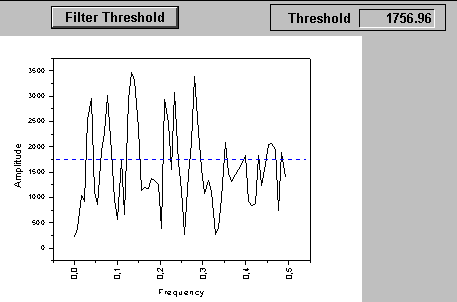 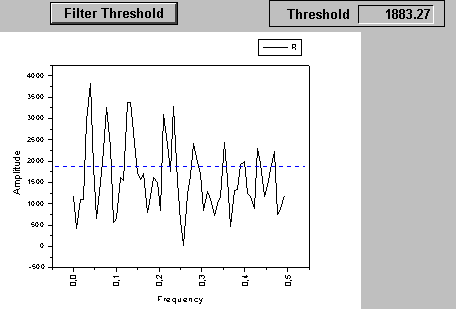 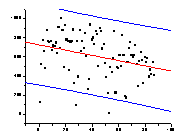 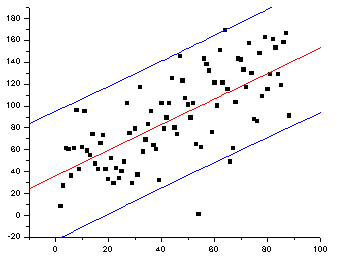 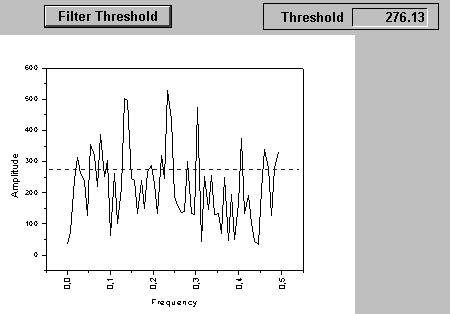 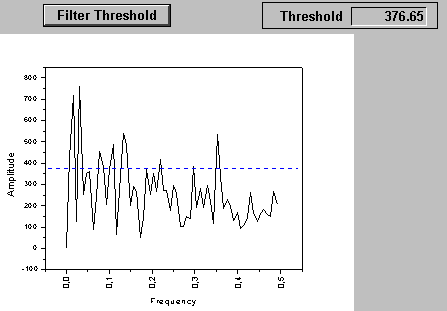 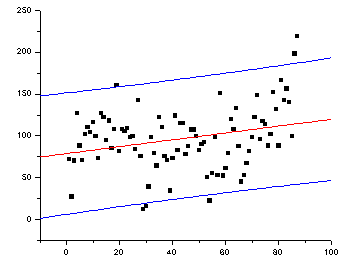 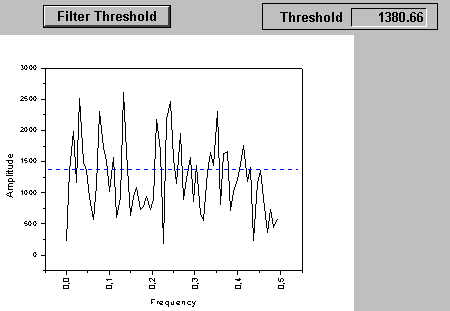 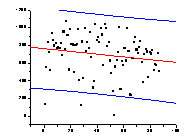 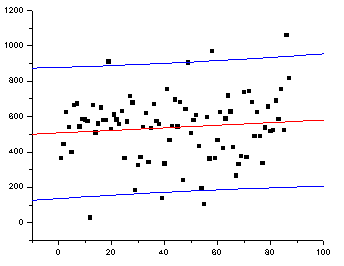 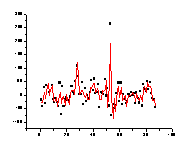 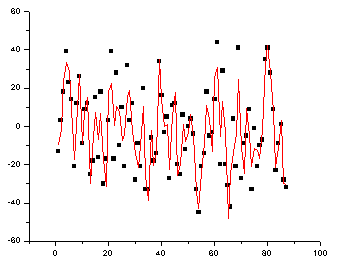 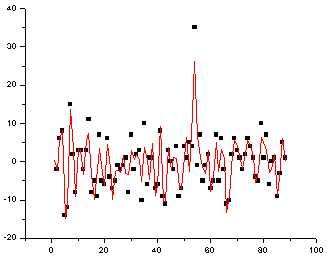 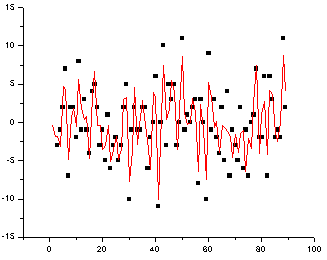 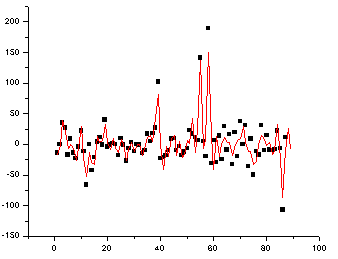 